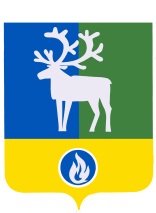 СЕЛЬСКОЕ ПОСЕЛЕНИЕ ПОЛНОВАТБЕЛОЯРСКИЙ РАЙОНХАНТЫ-МАНСИЙСКИЙ АВТОНОМНЫЙ ОКРУГ – ЮГРААДМИНИСТРАЦИЯ СЕЛЬСКОГО ПОСЕЛЕНИЯ ПОЛНОВАТПроектПОСТАНОВЛЕНИЕот       мая 2016  года						                                                          № О внесении изменений в некоторые постановления администрации сельского поселения Полноват В соответствии с пунктом 12 статьи 14 Федерального закона от 27 июля 2010 года № 210-ФЗ «Об организации предоставления государственных и муниципальных услуг», постановлением администрации сельского поселения Полноват от 08 ноября 2010 года           № 79 «О Порядке разработки и утверждения административных регламентов предоставления муниципальных услуг»  постановляю:1. Внести изменение в административный регламент предоставления муниципальной услуги «Предоставление информации о времени и месте театральных представлений, филармонических и эстрадных концертов и гастрольных мероприятий театров и филармоний, киносеансов, анонсы данных мероприятий», утвержденный постановлением администрации сельского поселения Полноват от 25 мая 2011 года № 30 «Об утверждении административного регламента предоставления муниципальной услуги «Предоставление информации о времени и месте театральных представлений, филармонических и эстрадных концертов и гастрольных мероприятий театров и филармоний, киносеансов, анонсы данных мероприятий», изложив пункт 2.12. раздела 2 «Стандарт предоставления муниципальной услуги»  в следующей редакции:«2.12. Требования к помещениям, в которых предоставляются муниципальные услуги, к местам ожидания и приема заявителей, размещению и оформлению визуальной, текстовой и мультимедийной информации о порядке предоставления муниципальной услуги, в том числе к обеспечению доступности для инвалидов указанных объектов в соответствии с законодательством Российской Федерации о социальной защите инвалидовПредоставление услуги в электронном виде не требует предоставления заинтересованному лицу специальных мест получения информации.».2. Внести в Административный регламент предоставления муниципальной услуги «Прием заявлений, документов, а также постановка граждан на учёт в качестве нуждающихся в жилых помещениях», утвержденный постановлением администрации сельского поселения Полноват от 25 мая 2011 года № 29 «Об утверждении административного регламента предоставления муниципальной услуги «Прием заявлений, документов, а также постановка граждан на учёт в качестве нуждающихся в жилых помещениях» изменение, дополнив абзац первый пункта 2.14 раздела 2 «Стандарт предоставления муниципальной услуги»  словами «, в том числе к обеспечению доступности для инвалидов указанных объектов в соответствии с законодательством Российской Федерации о социальной защите инвалидов».3. Внести в Административный регламент предоставления муниципальной услуги «Выдача разрешения (согласия) нанимателю жилого помещения муниципального жилищного фонда на вселение других граждан в качестве членов семьи, проживающих совместно с нанимателем», утвержденный постановлением администрации сельского поселения Полноват от 14 июля 2011 года № 48 «Об утверждении административного регламента предоставления муниципальной услуги «Выдача разрешения (согласия) нанимателю жилого помещения муниципального жилищного фонда на вселение других граждан в качестве членов семьи, проживающих совместно с нанимателем» изменение, дополнив абзац первый пункта 2.12 раздела 2 «Стандарт предоставления муниципальной услуги» словами «, в том числе к обеспечению доступности для инвалидов указанных объектов в соответствии с законодательством Российской Федерации о социальной защите инвалидов».4. Внести в Административный регламент предоставления муниципальной услуги «Предоставление сведений из реестра муниципального имущества», утвержденный постановлением администрации сельского поселения Полноват от 14 июля 2011 года                № 50 «Об утверждении административного регламента предоставления муниципальной услуги «Предоставление сведений из реестра муниципального имущества» изменение, дополнив абзац первый пункта 2.12 раздела 2 «Стандарт предоставления муниципальной услуги» словами «, в том числе к обеспечению доступности для инвалидов указанных объектов в соответствии с законодательством Российской Федерации о социальной защите инвалидов».5. Внести в Административный регламент предоставления муниципальной услуги «Предоставление информации об очередности предоставления жилых помещений на условиях социального найма», утвержденный постановлением администрации сельского поселения Полноват от 14 июля 2011 года № 49 «Об утверждении административного регламента предоставления муниципальной услуги «Предоставление информации об очередности предоставления жилых помещений на условиях социального найма» изменение, дополнив абзац первый пункта 2.12 раздела II «Стандарт предоставления муниципальной услуги» словами «, в том числе к обеспечению доступности для инвалидов указанных объектов в соответствии с законодательством Российской Федерации о социальной защите инвалидов».6. Внести в Административный регламент предоставления муниципальной услуги «Предоставление жилых помещений муниципального жилищного фонда по договорам социального найма в сельском поселении Полноват», утвержденный постановлением администрации сельского поселения Полноват от 14 июля 2011 года № 51                                «Об утверждении административного регламента предоставления муниципальной услуги «Предоставление жилых помещений муниципального жилищного фонда по договорам социального найма в сельском поселении Полноват» изменение, дополнив абзац первый пункта 2.14 раздела 2 «Стандарт предоставления муниципальной услуги» словами «, в том числе к обеспечению доступности для инвалидов указанных объектов в соответствии с законодательством Российской Федерации о социальной защите инвалидов».7. Внести в Административный регламент предоставления муниципальной услуги «Предоставление информации об объектах недвижимого имущества, находящихся в муниципальной собственности и предназначенных для сдачи в аренду», утвержденный постановлением администрации сельского поселения Полноват от 23 декабря 2013 года     № 125 «Об утверждении административного регламента предоставления муниципальной услуги «Предоставление информации об объектах недвижимого имущества, находящихся в муниципальной собственности и предназначенных для сдачи в аренду» изменение, дополнив абзац первый пункта 2.12 раздела II «Стандарт предоставления муниципальной услуги» словами «, в том числе к обеспечению доступности для инвалидов указанных объектов в соответствии с законодательством Российской Федерации о социальной защите инвалидов».8.    Опубликовать настоящее постановление в газете «Белоярские вести».9. Настоящее постановление вступает в силу после его официального опубликования.10. Контроль за выполнением постановления возложить на заведующего сектором организационной деятельности администрации сельского поселения Полноват             Булатову Е.И.Глава сельского поселения Полноват                                                                   Л.А. Макеева